020.2.02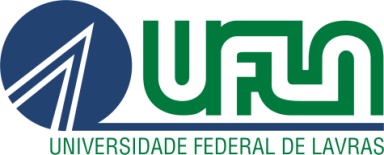 UNIVERSIDADE FEDERAL DE LAVRASPró-Reitoria de Gestão de PessoasSOLICITAÇÃO DE ABERTURA DE CONCURSO PARA PROFESSOR EFETIVO ANEXAR O DOCUMENTO QUE COMPROVE A JUSTIFICATIVA (APOSENTADORIA/VACÂNCIA...)SOLICITAÇÃO DE ABERTURA DE CONCURSO PARA PROFESSOR EFETIVO ANEXAR O DOCUMENTO QUE COMPROVE A JUSTIFICATIVA (APOSENTADORIA/VACÂNCIA...)SOLICITAÇÃO DE ABERTURA DE CONCURSO PARA PROFESSOR EFETIVO ANEXAR O DOCUMENTO QUE COMPROVE A JUSTIFICATIVA (APOSENTADORIA/VACÂNCIA...)SOLICITAÇÃO DE ABERTURA DE CONCURSO PARA PROFESSOR EFETIVO ANEXAR O DOCUMENTO QUE COMPROVE A JUSTIFICATIVA (APOSENTADORIA/VACÂNCIA...)SOLICITAÇÃO DE ABERTURA DE CONCURSO PARA PROFESSOR EFETIVO ANEXAR O DOCUMENTO QUE COMPROVE A JUSTIFICATIVA (APOSENTADORIA/VACÂNCIA...)SOLICITAÇÃO DE ABERTURA DE CONCURSO PARA PROFESSOR EFETIVO ANEXAR O DOCUMENTO QUE COMPROVE A JUSTIFICATIVA (APOSENTADORIA/VACÂNCIA...)SOLICITAÇÃO DE ABERTURA DE CONCURSO PARA PROFESSOR EFETIVO ANEXAR O DOCUMENTO QUE COMPROVE A JUSTIFICATIVA (APOSENTADORIA/VACÂNCIA...)SOLICITAÇÃO DE ABERTURA DE CONCURSO PARA PROFESSOR EFETIVO ANEXAR O DOCUMENTO QUE COMPROVE A JUSTIFICATIVA (APOSENTADORIA/VACÂNCIA...)SOLICITAÇÃO DE ABERTURA DE CONCURSO PARA PROFESSOR EFETIVO ANEXAR O DOCUMENTO QUE COMPROVE A JUSTIFICATIVA (APOSENTADORIA/VACÂNCIA...)SOLICITAÇÃO DE ABERTURA DE CONCURSO PARA PROFESSOR EFETIVO ANEXAR O DOCUMENTO QUE COMPROVE A JUSTIFICATIVA (APOSENTADORIA/VACÂNCIA...)SOLICITAÇÃO DE ABERTURA DE CONCURSO PARA PROFESSOR EFETIVO ANEXAR O DOCUMENTO QUE COMPROVE A JUSTIFICATIVA (APOSENTADORIA/VACÂNCIA...)SOLICITAÇÃO DE ABERTURA DE CONCURSO PARA PROFESSOR EFETIVO ANEXAR O DOCUMENTO QUE COMPROVE A JUSTIFICATIVA (APOSENTADORIA/VACÂNCIA...)SOLICITAÇÃO DE ABERTURA DE CONCURSO PARA PROFESSOR EFETIVO ANEXAR O DOCUMENTO QUE COMPROVE A JUSTIFICATIVA (APOSENTADORIA/VACÂNCIA...)SOLICITAÇÃO DE ABERTURA DE CONCURSO PARA PROFESSOR EFETIVO ANEXAR O DOCUMENTO QUE COMPROVE A JUSTIFICATIVA (APOSENTADORIA/VACÂNCIA...)SOLICITAÇÃO DE ABERTURA DE CONCURSO PARA PROFESSOR EFETIVO ANEXAR O DOCUMENTO QUE COMPROVE A JUSTIFICATIVA (APOSENTADORIA/VACÂNCIA...)SOLICITAÇÃO DE ABERTURA DE CONCURSO PARA PROFESSOR EFETIVO ANEXAR O DOCUMENTO QUE COMPROVE A JUSTIFICATIVA (APOSENTADORIA/VACÂNCIA...)SOLICITAÇÃO DE ABERTURA DE CONCURSO PARA PROFESSOR EFETIVO ANEXAR O DOCUMENTO QUE COMPROVE A JUSTIFICATIVA (APOSENTADORIA/VACÂNCIA...)SOLICITAÇÃO DE ABERTURA DE CONCURSO PARA PROFESSOR EFETIVO ANEXAR O DOCUMENTO QUE COMPROVE A JUSTIFICATIVA (APOSENTADORIA/VACÂNCIA...)SOLICITAÇÃO DE ABERTURA DE CONCURSO PARA PROFESSOR EFETIVO ANEXAR O DOCUMENTO QUE COMPROVE A JUSTIFICATIVA (APOSENTADORIA/VACÂNCIA...)SOLICITAÇÃO DE ABERTURA DE CONCURSO PARA PROFESSOR EFETIVO ANEXAR O DOCUMENTO QUE COMPROVE A JUSTIFICATIVA (APOSENTADORIA/VACÂNCIA...)SOLICITAÇÃO DE ABERTURA DE CONCURSO PARA PROFESSOR EFETIVO ANEXAR O DOCUMENTO QUE COMPROVE A JUSTIFICATIVA (APOSENTADORIA/VACÂNCIA...)SOLICITAÇÃO DE ABERTURA DE CONCURSO PARA PROFESSOR EFETIVO ANEXAR O DOCUMENTO QUE COMPROVE A JUSTIFICATIVA (APOSENTADORIA/VACÂNCIA...)SOLICITAÇÃO DE ABERTURA DE CONCURSO PARA PROFESSOR EFETIVO ANEXAR O DOCUMENTO QUE COMPROVE A JUSTIFICATIVA (APOSENTADORIA/VACÂNCIA...)Dados do Requerente e da VagaDados do Requerente e da VagaDados do Requerente e da VagaDados do Requerente e da VagaDados do Requerente e da VagaDados do Requerente e da VagaDados do Requerente e da VagaDados do Requerente e da VagaDados do Requerente e da VagaDados do Requerente e da VagaDados do Requerente e da VagaDados do Requerente e da VagaDados do Requerente e da VagaDados do Requerente e da VagaDados do Requerente e da VagaDados do Requerente e da VagaDados do Requerente e da VagaDados do Requerente e da VagaDados do Requerente e da VagaDados do Requerente e da VagaDados do Requerente e da VagaDados do Requerente e da VagaDados do Requerente e da VagaDepartamentoDepartamentoDepartamentoUnidade AcadêmicaUnidade AcadêmicaUnidade AcadêmicaTipo de VagaTipo de VagaTipo de VagaTipo de VagaTipo de VagaTipo de VagaTipo de VagaTipo de VagaTipo de VagaTipo de VagaTipo de VagaTipo de VagaTipo de VagaTipo de VagaTipo de VagaTipo de VagaTipo de VagaTipo de VagaTipo de VagaTipo de VagaTipo de VagaTipo de VagaTipo de Vagaaposentadoriaaposentadoriaaposentadoriaaposentadoriaaposentadoriaaposentadoriaaposentadoriaexoneraçãoexoneraçãoexoneraçãoexoneraçãoredistribuiçãoredistribuiçãoredistribuiçãoredistribuiçãovacânciavacânciavacânciavacânciavacânciavacânciavacânciademissãodemissãodemissãodemissãofalecimentofalecimentofalecimentofalecimentodo(a) professor(a)do(a) professor(a)do(a) professor(a)do(a) professor(a)do(a) professor(a)do(a) professor(a)(colocar aqui o nome do Professor que anteriormente ocupava a vaga)(colocar aqui o nome do Professor que anteriormente ocupava a vaga)(colocar aqui o nome do Professor que anteriormente ocupava a vaga)(colocar aqui o nome do Professor que anteriormente ocupava a vaga)(colocar aqui o nome do Professor que anteriormente ocupava a vaga)(colocar aqui o nome do Professor que anteriormente ocupava a vaga)(colocar aqui o nome do Professor que anteriormente ocupava a vaga)(colocar aqui o nome do Professor que anteriormente ocupava a vaga)(colocar aqui o nome do Professor que anteriormente ocupava a vaga)(colocar aqui o nome do Professor que anteriormente ocupava a vaga)(colocar aqui o nome do Professor que anteriormente ocupava a vaga)(colocar aqui o nome do Professor que anteriormente ocupava a vaga)OutraOutraRequer autorização para a realização de concurso público para Professor _____________ (Adjunto A – se Doutorado; Assistente A - se Mestrado; ou Auxiliar - se Especialização ou Graduação), referente à vaga (colocar o código da vaga)___________________; de acordo com o artigo 9º da RESOLUÇÃO CUNI Nº 06 de 8/2/18, e conforme especificado abaixo:Requer autorização para a realização de concurso público para Professor _____________ (Adjunto A – se Doutorado; Assistente A - se Mestrado; ou Auxiliar - se Especialização ou Graduação), referente à vaga (colocar o código da vaga)___________________; de acordo com o artigo 9º da RESOLUÇÃO CUNI Nº 06 de 8/2/18, e conforme especificado abaixo:Requer autorização para a realização de concurso público para Professor _____________ (Adjunto A – se Doutorado; Assistente A - se Mestrado; ou Auxiliar - se Especialização ou Graduação), referente à vaga (colocar o código da vaga)___________________; de acordo com o artigo 9º da RESOLUÇÃO CUNI Nº 06 de 8/2/18, e conforme especificado abaixo:Requer autorização para a realização de concurso público para Professor _____________ (Adjunto A – se Doutorado; Assistente A - se Mestrado; ou Auxiliar - se Especialização ou Graduação), referente à vaga (colocar o código da vaga)___________________; de acordo com o artigo 9º da RESOLUÇÃO CUNI Nº 06 de 8/2/18, e conforme especificado abaixo:Requer autorização para a realização de concurso público para Professor _____________ (Adjunto A – se Doutorado; Assistente A - se Mestrado; ou Auxiliar - se Especialização ou Graduação), referente à vaga (colocar o código da vaga)___________________; de acordo com o artigo 9º da RESOLUÇÃO CUNI Nº 06 de 8/2/18, e conforme especificado abaixo:Requer autorização para a realização de concurso público para Professor _____________ (Adjunto A – se Doutorado; Assistente A - se Mestrado; ou Auxiliar - se Especialização ou Graduação), referente à vaga (colocar o código da vaga)___________________; de acordo com o artigo 9º da RESOLUÇÃO CUNI Nº 06 de 8/2/18, e conforme especificado abaixo:Requer autorização para a realização de concurso público para Professor _____________ (Adjunto A – se Doutorado; Assistente A - se Mestrado; ou Auxiliar - se Especialização ou Graduação), referente à vaga (colocar o código da vaga)___________________; de acordo com o artigo 9º da RESOLUÇÃO CUNI Nº 06 de 8/2/18, e conforme especificado abaixo:Requer autorização para a realização de concurso público para Professor _____________ (Adjunto A – se Doutorado; Assistente A - se Mestrado; ou Auxiliar - se Especialização ou Graduação), referente à vaga (colocar o código da vaga)___________________; de acordo com o artigo 9º da RESOLUÇÃO CUNI Nº 06 de 8/2/18, e conforme especificado abaixo:Requer autorização para a realização de concurso público para Professor _____________ (Adjunto A – se Doutorado; Assistente A - se Mestrado; ou Auxiliar - se Especialização ou Graduação), referente à vaga (colocar o código da vaga)___________________; de acordo com o artigo 9º da RESOLUÇÃO CUNI Nº 06 de 8/2/18, e conforme especificado abaixo:Requer autorização para a realização de concurso público para Professor _____________ (Adjunto A – se Doutorado; Assistente A - se Mestrado; ou Auxiliar - se Especialização ou Graduação), referente à vaga (colocar o código da vaga)___________________; de acordo com o artigo 9º da RESOLUÇÃO CUNI Nº 06 de 8/2/18, e conforme especificado abaixo:Requer autorização para a realização de concurso público para Professor _____________ (Adjunto A – se Doutorado; Assistente A - se Mestrado; ou Auxiliar - se Especialização ou Graduação), referente à vaga (colocar o código da vaga)___________________; de acordo com o artigo 9º da RESOLUÇÃO CUNI Nº 06 de 8/2/18, e conforme especificado abaixo:Requer autorização para a realização de concurso público para Professor _____________ (Adjunto A – se Doutorado; Assistente A - se Mestrado; ou Auxiliar - se Especialização ou Graduação), referente à vaga (colocar o código da vaga)___________________; de acordo com o artigo 9º da RESOLUÇÃO CUNI Nº 06 de 8/2/18, e conforme especificado abaixo:Requer autorização para a realização de concurso público para Professor _____________ (Adjunto A – se Doutorado; Assistente A - se Mestrado; ou Auxiliar - se Especialização ou Graduação), referente à vaga (colocar o código da vaga)___________________; de acordo com o artigo 9º da RESOLUÇÃO CUNI Nº 06 de 8/2/18, e conforme especificado abaixo:Requer autorização para a realização de concurso público para Professor _____________ (Adjunto A – se Doutorado; Assistente A - se Mestrado; ou Auxiliar - se Especialização ou Graduação), referente à vaga (colocar o código da vaga)___________________; de acordo com o artigo 9º da RESOLUÇÃO CUNI Nº 06 de 8/2/18, e conforme especificado abaixo:Requer autorização para a realização de concurso público para Professor _____________ (Adjunto A – se Doutorado; Assistente A - se Mestrado; ou Auxiliar - se Especialização ou Graduação), referente à vaga (colocar o código da vaga)___________________; de acordo com o artigo 9º da RESOLUÇÃO CUNI Nº 06 de 8/2/18, e conforme especificado abaixo:Requer autorização para a realização de concurso público para Professor _____________ (Adjunto A – se Doutorado; Assistente A - se Mestrado; ou Auxiliar - se Especialização ou Graduação), referente à vaga (colocar o código da vaga)___________________; de acordo com o artigo 9º da RESOLUÇÃO CUNI Nº 06 de 8/2/18, e conforme especificado abaixo:Requer autorização para a realização de concurso público para Professor _____________ (Adjunto A – se Doutorado; Assistente A - se Mestrado; ou Auxiliar - se Especialização ou Graduação), referente à vaga (colocar o código da vaga)___________________; de acordo com o artigo 9º da RESOLUÇÃO CUNI Nº 06 de 8/2/18, e conforme especificado abaixo:Requer autorização para a realização de concurso público para Professor _____________ (Adjunto A – se Doutorado; Assistente A - se Mestrado; ou Auxiliar - se Especialização ou Graduação), referente à vaga (colocar o código da vaga)___________________; de acordo com o artigo 9º da RESOLUÇÃO CUNI Nº 06 de 8/2/18, e conforme especificado abaixo:Requer autorização para a realização de concurso público para Professor _____________ (Adjunto A – se Doutorado; Assistente A - se Mestrado; ou Auxiliar - se Especialização ou Graduação), referente à vaga (colocar o código da vaga)___________________; de acordo com o artigo 9º da RESOLUÇÃO CUNI Nº 06 de 8/2/18, e conforme especificado abaixo:Requer autorização para a realização de concurso público para Professor _____________ (Adjunto A – se Doutorado; Assistente A - se Mestrado; ou Auxiliar - se Especialização ou Graduação), referente à vaga (colocar o código da vaga)___________________; de acordo com o artigo 9º da RESOLUÇÃO CUNI Nº 06 de 8/2/18, e conforme especificado abaixo:Requer autorização para a realização de concurso público para Professor _____________ (Adjunto A – se Doutorado; Assistente A - se Mestrado; ou Auxiliar - se Especialização ou Graduação), referente à vaga (colocar o código da vaga)___________________; de acordo com o artigo 9º da RESOLUÇÃO CUNI Nº 06 de 8/2/18, e conforme especificado abaixo:Requer autorização para a realização de concurso público para Professor _____________ (Adjunto A – se Doutorado; Assistente A - se Mestrado; ou Auxiliar - se Especialização ou Graduação), referente à vaga (colocar o código da vaga)___________________; de acordo com o artigo 9º da RESOLUÇÃO CUNI Nº 06 de 8/2/18, e conforme especificado abaixo:Requer autorização para a realização de concurso público para Professor _____________ (Adjunto A – se Doutorado; Assistente A - se Mestrado; ou Auxiliar - se Especialização ou Graduação), referente à vaga (colocar o código da vaga)___________________; de acordo com o artigo 9º da RESOLUÇÃO CUNI Nº 06 de 8/2/18, e conforme especificado abaixo:Dados do ConcursoDados do ConcursoDados do ConcursoDados do ConcursoDados do ConcursoDados do ConcursoDados do ConcursoDados do ConcursoDados do ConcursoDados do ConcursoDados do ConcursoDados do ConcursoDados do ConcursoDados do ConcursoDados do ConcursoDados do ConcursoDados do ConcursoDados do ConcursoDados do ConcursoDados do ConcursoDados do ConcursoDados do ConcursoDados do ConcursoÁrea (especificar apenas a área e/ou subárea do conhecimento - art. 9º, inc. I, letra a) da Res. CUNI nº 06/2018):Área (especificar apenas a área e/ou subárea do conhecimento - art. 9º, inc. I, letra a) da Res. CUNI nº 06/2018):Área (especificar apenas a área e/ou subárea do conhecimento - art. 9º, inc. I, letra a) da Res. CUNI nº 06/2018):Área (especificar apenas a área e/ou subárea do conhecimento - art. 9º, inc. I, letra a) da Res. CUNI nº 06/2018):Área (especificar apenas a área e/ou subárea do conhecimento - art. 9º, inc. I, letra a) da Res. CUNI nº 06/2018):Área (especificar apenas a área e/ou subárea do conhecimento - art. 9º, inc. I, letra a) da Res. CUNI nº 06/2018):Área (especificar apenas a área e/ou subárea do conhecimento - art. 9º, inc. I, letra a) da Res. CUNI nº 06/2018):Área (especificar apenas a área e/ou subárea do conhecimento - art. 9º, inc. I, letra a) da Res. CUNI nº 06/2018):Área (especificar apenas a área e/ou subárea do conhecimento - art. 9º, inc. I, letra a) da Res. CUNI nº 06/2018):Área (especificar apenas a área e/ou subárea do conhecimento - art. 9º, inc. I, letra a) da Res. CUNI nº 06/2018):Área (especificar apenas a área e/ou subárea do conhecimento - art. 9º, inc. I, letra a) da Res. CUNI nº 06/2018):Área (especificar apenas a área e/ou subárea do conhecimento - art. 9º, inc. I, letra a) da Res. CUNI nº 06/2018):Área (especificar apenas a área e/ou subárea do conhecimento - art. 9º, inc. I, letra a) da Res. CUNI nº 06/2018):Área (especificar apenas a área e/ou subárea do conhecimento - art. 9º, inc. I, letra a) da Res. CUNI nº 06/2018):Área (especificar apenas a área e/ou subárea do conhecimento - art. 9º, inc. I, letra a) da Res. CUNI nº 06/2018):Área (especificar apenas a área e/ou subárea do conhecimento - art. 9º, inc. I, letra a) da Res. CUNI nº 06/2018):Área (especificar apenas a área e/ou subárea do conhecimento - art. 9º, inc. I, letra a) da Res. CUNI nº 06/2018):Área (especificar apenas a área e/ou subárea do conhecimento - art. 9º, inc. I, letra a) da Res. CUNI nº 06/2018):Área (especificar apenas a área e/ou subárea do conhecimento - art. 9º, inc. I, letra a) da Res. CUNI nº 06/2018):Área (especificar apenas a área e/ou subárea do conhecimento - art. 9º, inc. I, letra a) da Res. CUNI nº 06/2018):Área (especificar apenas a área e/ou subárea do conhecimento - art. 9º, inc. I, letra a) da Res. CUNI nº 06/2018):Área (especificar apenas a área e/ou subárea do conhecimento - art. 9º, inc. I, letra a) da Res. CUNI nº 06/2018):Área (especificar apenas a área e/ou subárea do conhecimento - art. 9º, inc. I, letra a) da Res. CUNI nº 06/2018):Regime de trabalho:Regime de trabalho:Regime de trabalho:Regime de trabalho:Dedicação ExclusivaDedicação ExclusivaDedicação ExclusivaDedicação ExclusivaDedicação ExclusivaDedicação ExclusivaDedicação ExclusivaDedicação Exclusiva40 horas semanais40 horas semanais40 horas semanais40 horas semanais40 horas semanais20 horas semanaisTitulação: Doutorado em....(em caso de abertura para mestrado/especialização/graduação, ou exigência de graduação específica, é necessário anexar justificativa)Titulação: Doutorado em....(em caso de abertura para mestrado/especialização/graduação, ou exigência de graduação específica, é necessário anexar justificativa)Titulação: Doutorado em....(em caso de abertura para mestrado/especialização/graduação, ou exigência de graduação específica, é necessário anexar justificativa)Titulação: Doutorado em....(em caso de abertura para mestrado/especialização/graduação, ou exigência de graduação específica, é necessário anexar justificativa)Titulação: Doutorado em....(em caso de abertura para mestrado/especialização/graduação, ou exigência de graduação específica, é necessário anexar justificativa)Titulação: Doutorado em....(em caso de abertura para mestrado/especialização/graduação, ou exigência de graduação específica, é necessário anexar justificativa)Titulação: Doutorado em....(em caso de abertura para mestrado/especialização/graduação, ou exigência de graduação específica, é necessário anexar justificativa)Titulação: Doutorado em....(em caso de abertura para mestrado/especialização/graduação, ou exigência de graduação específica, é necessário anexar justificativa)Titulação: Doutorado em....(em caso de abertura para mestrado/especialização/graduação, ou exigência de graduação específica, é necessário anexar justificativa)Titulação: Doutorado em....(em caso de abertura para mestrado/especialização/graduação, ou exigência de graduação específica, é necessário anexar justificativa)Titulação: Doutorado em....(em caso de abertura para mestrado/especialização/graduação, ou exigência de graduação específica, é necessário anexar justificativa)Titulação: Doutorado em....(em caso de abertura para mestrado/especialização/graduação, ou exigência de graduação específica, é necessário anexar justificativa)Titulação: Doutorado em....(em caso de abertura para mestrado/especialização/graduação, ou exigência de graduação específica, é necessário anexar justificativa)Titulação: Doutorado em....(em caso de abertura para mestrado/especialização/graduação, ou exigência de graduação específica, é necessário anexar justificativa)Titulação: Doutorado em....(em caso de abertura para mestrado/especialização/graduação, ou exigência de graduação específica, é necessário anexar justificativa)Titulação: Doutorado em....(em caso de abertura para mestrado/especialização/graduação, ou exigência de graduação específica, é necessário anexar justificativa)Titulação: Doutorado em....(em caso de abertura para mestrado/especialização/graduação, ou exigência de graduação específica, é necessário anexar justificativa)Titulação: Doutorado em....(em caso de abertura para mestrado/especialização/graduação, ou exigência de graduação específica, é necessário anexar justificativa)Titulação: Doutorado em....(em caso de abertura para mestrado/especialização/graduação, ou exigência de graduação específica, é necessário anexar justificativa)Titulação: Doutorado em....(em caso de abertura para mestrado/especialização/graduação, ou exigência de graduação específica, é necessário anexar justificativa)Titulação: Doutorado em....(em caso de abertura para mestrado/especialização/graduação, ou exigência de graduação específica, é necessário anexar justificativa)Titulação: Doutorado em....(em caso de abertura para mestrado/especialização/graduação, ou exigência de graduação específica, é necessário anexar justificativa)Titulação: Doutorado em....(em caso de abertura para mestrado/especialização/graduação, ou exigência de graduação específica, é necessário anexar justificativa)Professor responsável pelo concurso até a constituição formal da banca (art. 9º, inc. I, letra h) da Res. CUNI nº 06/2018):Professor responsável pelo concurso até a constituição formal da banca (art. 9º, inc. I, letra h) da Res. CUNI nº 06/2018):Professor responsável pelo concurso até a constituição formal da banca (art. 9º, inc. I, letra h) da Res. CUNI nº 06/2018):Professor responsável pelo concurso até a constituição formal da banca (art. 9º, inc. I, letra h) da Res. CUNI nº 06/2018):Professor responsável pelo concurso até a constituição formal da banca (art. 9º, inc. I, letra h) da Res. CUNI nº 06/2018):Professor responsável pelo concurso até a constituição formal da banca (art. 9º, inc. I, letra h) da Res. CUNI nº 06/2018):Professor responsável pelo concurso até a constituição formal da banca (art. 9º, inc. I, letra h) da Res. CUNI nº 06/2018):Professor responsável pelo concurso até a constituição formal da banca (art. 9º, inc. I, letra h) da Res. CUNI nº 06/2018):Professor responsável pelo concurso até a constituição formal da banca (art. 9º, inc. I, letra h) da Res. CUNI nº 06/2018):Professor responsável pelo concurso até a constituição formal da banca (art. 9º, inc. I, letra h) da Res. CUNI nº 06/2018):Professor responsável pelo concurso até a constituição formal da banca (art. 9º, inc. I, letra h) da Res. CUNI nº 06/2018):Professor responsável pelo concurso até a constituição formal da banca (art. 9º, inc. I, letra h) da Res. CUNI nº 06/2018):Professor responsável pelo concurso até a constituição formal da banca (art. 9º, inc. I, letra h) da Res. CUNI nº 06/2018):Professor responsável pelo concurso até a constituição formal da banca (art. 9º, inc. I, letra h) da Res. CUNI nº 06/2018):Professor responsável pelo concurso até a constituição formal da banca (art. 9º, inc. I, letra h) da Res. CUNI nº 06/2018):Professor responsável pelo concurso até a constituição formal da banca (art. 9º, inc. I, letra h) da Res. CUNI nº 06/2018):Professor responsável pelo concurso até a constituição formal da banca (art. 9º, inc. I, letra h) da Res. CUNI nº 06/2018):Professor responsável pelo concurso até a constituição formal da banca (art. 9º, inc. I, letra h) da Res. CUNI nº 06/2018):Professor responsável pelo concurso até a constituição formal da banca (art. 9º, inc. I, letra h) da Res. CUNI nº 06/2018):Professor responsável pelo concurso até a constituição formal da banca (art. 9º, inc. I, letra h) da Res. CUNI nº 06/2018):Professor responsável pelo concurso até a constituição formal da banca (art. 9º, inc. I, letra h) da Res. CUNI nº 06/2018):Professor responsável pelo concurso até a constituição formal da banca (art. 9º, inc. I, letra h) da Res. CUNI nº 06/2018):Professor responsável pelo concurso até a constituição formal da banca (art. 9º, inc. I, letra h) da Res. CUNI nº 06/2018):Metodologia da Prova DidáticaMetodologia da Prova DidáticaMetodologia da Prova DidáticaMetodologia da Prova DidáticaMetodologia da Prova DidáticaMetodologia da Prova DidáticaMetodologia da Prova DidáticaMetodologia da Prova DidáticaMetodologia da Prova DidáticaMetodologia da Prova DidáticaMetodologia da Prova DidáticaMetodologia da Prova DidáticaMetodologia da Prova DidáticaMetodologia da Prova DidáticaMetodologia da Prova DidáticaMetodologia da Prova DidáticaMetodologia da Prova DidáticaMetodologia da Prova DidáticaMetodologia da Prova DidáticaMetodologia da Prova DidáticaMetodologia da Prova DidáticaMetodologia da Prova DidáticaMetodologia da Prova DidáticaAula expositiva Aula expositiva Aula expositiva Aula expositiva Outra metodologia (especificar): Outra metodologia (especificar): Outra metodologia (especificar): Outra metodologia (especificar): Outra metodologia (especificar): Outra metodologia (especificar): Outra metodologia (especificar): Outra metodologia (especificar): Outra metodologia (especificar): Outra metodologia (especificar): Outra metodologia (especificar): Outra metodologia (especificar): Outra metodologia (especificar): Outra metodologia (especificar): Outra metodologia (especificar): (se não for aula expositiva inserir os itens a serem avaliados e sua respectiva pontuação - art. 9º, inciso I, letra g), da Resolução CUNI nº 06/2018)A metodologia especificada terá como objetivo apurar do candidato seu desempenho nos itens abaixo relacionados, os quais serão valorados da seguinte forma: (se não for aula expositiva inserir os itens a serem avaliados e sua respectiva pontuação - art. 9º, inciso I, letra g), da Resolução CUNI nº 06/2018)A metodologia especificada terá como objetivo apurar do candidato seu desempenho nos itens abaixo relacionados, os quais serão valorados da seguinte forma: (se não for aula expositiva inserir os itens a serem avaliados e sua respectiva pontuação - art. 9º, inciso I, letra g), da Resolução CUNI nº 06/2018)A metodologia especificada terá como objetivo apurar do candidato seu desempenho nos itens abaixo relacionados, os quais serão valorados da seguinte forma: (se não for aula expositiva inserir os itens a serem avaliados e sua respectiva pontuação - art. 9º, inciso I, letra g), da Resolução CUNI nº 06/2018)A metodologia especificada terá como objetivo apurar do candidato seu desempenho nos itens abaixo relacionados, os quais serão valorados da seguinte forma: (se não for aula expositiva inserir os itens a serem avaliados e sua respectiva pontuação - art. 9º, inciso I, letra g), da Resolução CUNI nº 06/2018)A metodologia especificada terá como objetivo apurar do candidato seu desempenho nos itens abaixo relacionados, os quais serão valorados da seguinte forma: (se não for aula expositiva inserir os itens a serem avaliados e sua respectiva pontuação - art. 9º, inciso I, letra g), da Resolução CUNI nº 06/2018)A metodologia especificada terá como objetivo apurar do candidato seu desempenho nos itens abaixo relacionados, os quais serão valorados da seguinte forma: (se não for aula expositiva inserir os itens a serem avaliados e sua respectiva pontuação - art. 9º, inciso I, letra g), da Resolução CUNI nº 06/2018)A metodologia especificada terá como objetivo apurar do candidato seu desempenho nos itens abaixo relacionados, os quais serão valorados da seguinte forma: (se não for aula expositiva inserir os itens a serem avaliados e sua respectiva pontuação - art. 9º, inciso I, letra g), da Resolução CUNI nº 06/2018)A metodologia especificada terá como objetivo apurar do candidato seu desempenho nos itens abaixo relacionados, os quais serão valorados da seguinte forma: (se não for aula expositiva inserir os itens a serem avaliados e sua respectiva pontuação - art. 9º, inciso I, letra g), da Resolução CUNI nº 06/2018)A metodologia especificada terá como objetivo apurar do candidato seu desempenho nos itens abaixo relacionados, os quais serão valorados da seguinte forma: (se não for aula expositiva inserir os itens a serem avaliados e sua respectiva pontuação - art. 9º, inciso I, letra g), da Resolução CUNI nº 06/2018)A metodologia especificada terá como objetivo apurar do candidato seu desempenho nos itens abaixo relacionados, os quais serão valorados da seguinte forma: (se não for aula expositiva inserir os itens a serem avaliados e sua respectiva pontuação - art. 9º, inciso I, letra g), da Resolução CUNI nº 06/2018)A metodologia especificada terá como objetivo apurar do candidato seu desempenho nos itens abaixo relacionados, os quais serão valorados da seguinte forma: (se não for aula expositiva inserir os itens a serem avaliados e sua respectiva pontuação - art. 9º, inciso I, letra g), da Resolução CUNI nº 06/2018)A metodologia especificada terá como objetivo apurar do candidato seu desempenho nos itens abaixo relacionados, os quais serão valorados da seguinte forma: (se não for aula expositiva inserir os itens a serem avaliados e sua respectiva pontuação - art. 9º, inciso I, letra g), da Resolução CUNI nº 06/2018)A metodologia especificada terá como objetivo apurar do candidato seu desempenho nos itens abaixo relacionados, os quais serão valorados da seguinte forma: (se não for aula expositiva inserir os itens a serem avaliados e sua respectiva pontuação - art. 9º, inciso I, letra g), da Resolução CUNI nº 06/2018)A metodologia especificada terá como objetivo apurar do candidato seu desempenho nos itens abaixo relacionados, os quais serão valorados da seguinte forma: (se não for aula expositiva inserir os itens a serem avaliados e sua respectiva pontuação - art. 9º, inciso I, letra g), da Resolução CUNI nº 06/2018)A metodologia especificada terá como objetivo apurar do candidato seu desempenho nos itens abaixo relacionados, os quais serão valorados da seguinte forma: (se não for aula expositiva inserir os itens a serem avaliados e sua respectiva pontuação - art. 9º, inciso I, letra g), da Resolução CUNI nº 06/2018)A metodologia especificada terá como objetivo apurar do candidato seu desempenho nos itens abaixo relacionados, os quais serão valorados da seguinte forma: (se não for aula expositiva inserir os itens a serem avaliados e sua respectiva pontuação - art. 9º, inciso I, letra g), da Resolução CUNI nº 06/2018)A metodologia especificada terá como objetivo apurar do candidato seu desempenho nos itens abaixo relacionados, os quais serão valorados da seguinte forma: (se não for aula expositiva inserir os itens a serem avaliados e sua respectiva pontuação - art. 9º, inciso I, letra g), da Resolução CUNI nº 06/2018)A metodologia especificada terá como objetivo apurar do candidato seu desempenho nos itens abaixo relacionados, os quais serão valorados da seguinte forma: (se não for aula expositiva inserir os itens a serem avaliados e sua respectiva pontuação - art. 9º, inciso I, letra g), da Resolução CUNI nº 06/2018)A metodologia especificada terá como objetivo apurar do candidato seu desempenho nos itens abaixo relacionados, os quais serão valorados da seguinte forma: (se não for aula expositiva inserir os itens a serem avaliados e sua respectiva pontuação - art. 9º, inciso I, letra g), da Resolução CUNI nº 06/2018)A metodologia especificada terá como objetivo apurar do candidato seu desempenho nos itens abaixo relacionados, os quais serão valorados da seguinte forma: (se não for aula expositiva inserir os itens a serem avaliados e sua respectiva pontuação - art. 9º, inciso I, letra g), da Resolução CUNI nº 06/2018)A metodologia especificada terá como objetivo apurar do candidato seu desempenho nos itens abaixo relacionados, os quais serão valorados da seguinte forma: (se não for aula expositiva inserir os itens a serem avaliados e sua respectiva pontuação - art. 9º, inciso I, letra g), da Resolução CUNI nº 06/2018)A metodologia especificada terá como objetivo apurar do candidato seu desempenho nos itens abaixo relacionados, os quais serão valorados da seguinte forma: (se não for aula expositiva inserir os itens a serem avaliados e sua respectiva pontuação - art. 9º, inciso I, letra g), da Resolução CUNI nº 06/2018)A metodologia especificada terá como objetivo apurar do candidato seu desempenho nos itens abaixo relacionados, os quais serão valorados da seguinte forma: Lista de 10 (dez) temasLista de 10 (dez) temasLista de 10 (dez) temasLista de 10 (dez) temasLista de 10 (dez) temasLista de 10 (dez) temasLista de 10 (dez) temasLista de 10 (dez) temasBibliografia (opcional)Bibliografia (opcional)Bibliografia (opcional)Bibliografia (opcional)Bibliografia (opcional)Bibliografia (opcional)Bibliografia (opcional)Bibliografia (opcional)Aprovado pela___ª Reunião da Congregação, de___/___/_____Ad referendumNesses termos, pede deferimento.Nesses termos, pede deferimento.Nesses termos, pede deferimento.Nesses termos, pede deferimento.Nesses termos, pede deferimento.Nesses termos, pede deferimento.Nesses termos, pede deferimento.Nesses termos, pede deferimento.